Анотація навчального курсуМета курсу (набуті компетентності)Мета викладання дисципліни полягає у розкритті взаємозв’язку різних суб’єктів економічних стосунків, а також формування у здобувачів вищої освіти: знань про психологічні особливості особистості економічної діяльності, навичок ефективного психологічного аналізу економічних явищ на різних рівнях соціального життя суспільства. Вивчення даного навчального курсу призначене для формування, удосконалення та розвитку у здобувача вищої освіти наступних компетентностей:ЗК1. Здатність застосовувати знання у практичних ситуаціях. ЗК2. Знання та розуміння предметної області та розуміння професійної діяльності. ЗК4. Здатність вчитися і оволодівати сучасними знаннями. ЗК5. Здатність бути критичним і самокритичним. ЗК6. Здатність приймати обґрунтовані рішення. ЗК7. Здатність генерувати нові ідеї (креативність). ЗК8. Навички міжособистісної взаємодії, ЗК9 Здатність працювати в команді. СК1. Здатність оперувати категоріально-понятійним апаратом психології. СК2. Здатність до ретроспективного аналізу вітчизняного та зарубіжного досвіду розуміння природи виникнення, функціонування та розвитку психічних явищ. СК3. Здатність до розуміння природи поведінки, діяльності та вчинків. СК4. Здатність самостійно збирати та критично опрацьовувати, аналізувати та узагальнювати психологічну інформацію з різних джерел.СК7. Здатність аналізувати та систематизувати одержані результати, формулювати аргументовані висновки та рекомендації. СК11. Здатність дотримуватися норм професійної етики. СК12. Здатність до особистісного та професійного самовдосконалення, навчання та саморозвитку  Що забезпечується досягненням наступних програмних результатів навчання:ПР1. Аналізувати та пояснювати психічні явища, ідентифікувати психологічні проблеми та пропонувати шляхи їх розв’язання. ПР2. Розуміти закономірності та особливості розвитку і функціонування психічних явищ в контексті професійних завдань. ПР3. Здійснювати пошук інформації з різних джерел, у т.ч. з використанням інформаційно-комунікаційних технологій, для вирішення професійних завдань. ПР4. Обґрунтовувати власну позицію, робити самостійні висновки за результатами власних досліджень і аналізу літературних джерел. ПР5. Обирати та застосовувати валідний і надійний психодіагностичний інструментарій (тести, опитувальники, проективні методики тощо) психологічного дослідження та технології психологічної допомоги. ПР6. Формулювати мету, завдання дослідження, володіти навичками збору первинного матеріалу, дотримуватися процедури дослідження. ПР7. Рефлексувати та критично оцінювати достовірність одержаних результатів психологічного дослідження, формулювати аргументовані висновки.ПР9. Пропонувати власні способи вирішення психологічних задач і проблем у процесі професійної діяльності, приймати та аргументувати власні рішення щодо їх розв’язання. ПР10. Формулювати думку логічно, доступно, дискутувати, обстоювати власну позицію, модифікувати висловлювання відповідно до культуральних особливостей співрозмовника. ПР14. Ефективно виконувати різні ролі у команді у процесі вирішення фахових завдань, у тому числі демонструвати лідерські якості. ПР15. Відповідально ставитися до професійного самовдосконалення, навчання та саморозвитку. ПР16. Знати, розуміти та дотримуватися етичних принципів професійної діяльності психолога.Структура курсуРекомендована літератураОсновна література:1. Кулініч І. О. Психологія управління: Навч. Посібник/ І.О. Куліч. - К.: Знання, 2008. – 292 с.2. Бех І. Д. Виховання особистості : у двох книгах. Книга друга. Особистісно-орієнтований підхід; науково-практичні засади / І. Д. Бех. – К. : Либідь, 2003. –344 с.3. Ботвина Н.В. Міжнародні культурні традиції: мова та етика ділового спілкування / Н.В. Ботвина. - К.: АртЕк, 2000. – 190 с. 4. Дзвінчук Д.І. Психологічні основи ефективного управління / Д.І Дзвінчук - К.: Нічлава, 2000. – 280 с. 5.  Лозниця В.С. Психологія менеджменту/ В.С. Лозниця. - К.:ЕксОб, 2000. – 512 с. 6. Кайдалова Л.Г. Психологія спілкування: навч. посіб. / Л.Г. Кайдалова., Л.В. Пдяка -  Х.: НФаУ, 2011. 132 с. 7.  Москаленко В.В. Соціальна психологія: підручн. / В.В. Москаленко. -  К: Центр навч. літ-ри, 2008. 624 с. 8. Кузнецова Т. В. Основи економічної психології : Курс лекцій / Т.В. Кузнецова. - К. : МАУП, 2006. – 140 с. 9. Корольчук М. Перспективи розвитку організаційної та економічної психології в Україні / М.Корольчук. // Вісник КНТЕУ. Серія Актуальні проблеми психології. Вип. 4. – 2012. – С. 63-73.10. Лозинський О.М. Економічна психологія та профвідбір: Курс лекцій / О.М. Лозинський. – Львів: «Тріада плюс», 2013. – 137 с.11. Максименко С.Д. Підприємництво: психологічні, організаційні та економічні аспекти : навч. посіб. / С.Д. Максименко, А.А. Мазаракі, Л.П. Кулаковська, Т.Ю. Кулаковський. - К. : Київ. нац. торг.-екон. у-т, 2012. – 720 с.12. Карамушка Л. М. Психологія управління: навчальний посібник/ Л. М. Карамушка. – К. : Міленіум, 2003. –344 с.13. Винославська О. В. Людські стосунки: навчальний посібник / О. В. Винославська, М. П. Малигіна. – К. : Центр навчальної літератури , 2006. – 142 сІнформаційні ресурси.  Національна бібліотека ім. В. Вернадського [Електронний ресурс]. - Режим доступу: http://nbuv.gov.ua/. Система дистанційного навчання СНУ ім. В. Даля – http://moodle.snu.edu.ua/ Сайт №2 системи дистанційного навчання СНУ ім. В. Даля – http://moodlesti.snu.edu.ua/4. Психологія: схеми, таблиці, коментарії: навчально–наочний посібник / за загал. ред. Цільмак О.М. Одеса: ОДУВС, 2015. 271 с. Режим доступу: http://www.oduvs.edu.ua/navch_pidruch_psixolog.html 5. Виртуальная библиотека по психологии. Режим доступу: http://scitylibrary.h11.ru/Library.htm   Методичне забезпечення1. Бутко М. П. Економічна психологія. [текст] навч. посіб. / За заг. ред. Бутка М. П. / М. П. Бутко, А. П. Неживенко, Т. В. Пепа – К. : «Центр учбової літератури», 2016. – 232 с. 2.  Ложкін Г.В. Л 7) Економічна психологія: Навчальний посібник. / Г.В. Ложкін., В.В. Спассніков., В.Л. Комаровська. - К.: ВД «Професіонал», 2004. — 304 с.3.  Безпалько О, Савич Ж. Спілкуємось та діємо: навчально методичний посібник / О. Безпально, Ж. Савич – К.: Навчальна книга, 2002. 4. Варій М. Й. Психологія особистості: Навчальний посібник. / М.Й. Варій – К.: Центр учбової літератури, 2008. – 592 с.Оцінювання курсуЗа повністю виконані завдання студент може отримати визначену кількість балів:Шкала оцінювання студентівПолітика курсуСилабус курсу: Силабус курсу: 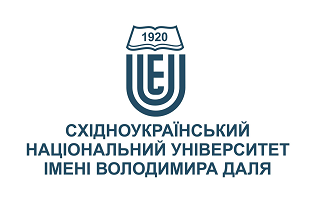 ЕКОНОМІЧНА ПСИХОЛОГІЯЕКОНОМІЧНА ПСИХОЛОГІЯСтупінь вищої освіти:БакалаврБакалаврСпеціальність: 053 «Психологія»053 «Психологія»Рік підготовки:22Семестр викладання:четвертийчетвертийКількість кредитів ЄКТС:5.05.0Мова(-и) викладання:українськаукраїнськаВид семестрового контролюЗалікЗалікАвтор курсу та лектор:Автор курсу та лектор:Автор курсу та лектор:Автор курсу та лектор:Автор курсу та лектор:Побокіна Галина МиколаївнаПобокіна Галина МиколаївнаПобокіна Галина МиколаївнаПобокіна Галина МиколаївнаПобокіна Галина МиколаївнаПобокіна Галина МиколаївнаПобокіна Галина МиколаївнаПобокіна Галина Миколаївнавчений ступінь, вчене звання, прізвище, ім’я та по-батьковівчений ступінь, вчене звання, прізвище, ім’я та по-батьковівчений ступінь, вчене звання, прізвище, ім’я та по-батьковівчений ступінь, вчене звання, прізвище, ім’я та по-батьковівчений ступінь, вчене звання, прізвище, ім’я та по-батьковівчений ступінь, вчене звання, прізвище, ім’я та по-батьковівчений ступінь, вчене звання, прізвище, ім’я та по-батьковівчений ступінь, вчене звання, прізвище, ім’я та по-батьковістарший викладач кафедри практичної психології та соціальної роботистарший викладач кафедри практичної психології та соціальної роботистарший викладач кафедри практичної психології та соціальної роботистарший викладач кафедри практичної психології та соціальної роботистарший викладач кафедри практичної психології та соціальної роботистарший викладач кафедри практичної психології та соціальної роботистарший викладач кафедри практичної психології та соціальної роботистарший викладач кафедри практичної психології та соціальної роботипосадапосадапосадапосадапосадапосадапосадапосадаgalina0189@ukr.net+38-066-923-16-16Viber за номером телефону Viber за номером телефону за розкладомелектронна адресателефонмесенджермесенджерконсультаціїЦілі вивчення курсу:Метою лекційних занять за дисципліною є суб'єктивні відносини людей із приводу речей, які фактично складаються в процесі виробництва, обміну, розподілу й споживання. Це новий тип знання, що принципово відрізняється від того, що існував традиційно в економічній і психологічній науках. Потреба в цьому новому типі знань обумовлена тим, що економічні й психологічні знання, відокремлювані друг від друга штучними границями, керівник та підприємець у господарській практиці застосовує в єдності.Саме тому суб’єкт економічної діяльності потребує, насамперед, таких знань, де б економічні методи господарювання досліджувалися під кутом зору сприйняття людей, тобто через призму особливостей їх психології.Метою самостійної роботи за дисципліною є основним засобом оволодіння навчальним матеріалом у час, вільний від обов’язкових навчальних занять, без участі викладача; розвиток творчих здібностей та активізація розумової діяльності студентів; формування в студентів потреби безперервного самостійного поповнення знань; розвиток морально-вольових зусиль; поглиблення, узагальнення та закріплення знань, які студенти отримують у процесі навчання, а також застосування цих знань на практиці.Результати навчання:Знання: основні категорії, поняття й напрямки розвитку економічної психології; мати уявлення про предмет, метод і місце економічної психології в системі психологічних наук; мати уявлення про основні закономірності розвитку й механізмах реалізації індивідуальних особливостей особистості в різних ситуаціях економічного життя; типологію й особливості економічної поведінки в економічному середовищі, включаючи нормативну й девіантну поведінку, їхні причини, фактори, особливості індивідуальної і групової поведінки в процесі прийняття рішень, спілкування в економічному середовищі особистостей і груп; вплив на поведінку особистості та суспільств їхнього статусу й ролі в організації, участі в керуванні, у володінні власністю; психологічні фактори, що визначають особливості поведінки в різних ситуаціях економічного життя; типологію й особливості індивідуальної та групової поведінки в сфері економіки: в умовах виробництва, розподілу, обміну, споживання, володіння й керування. Вміння: проводити діагностику психологічних факторів, що визначають особливості поведінки в різних ситуаціях економічного життя; прогнозувати результати поведінки особистості в економічному середовищі; проводити економіко-психологічні дослідження. Передумови до початку вивчення:Для засвоєння дисципліни повинні бути знання з:  «Економічна психологія» студент повинен мати знання з дисциплін «Загальна психологія», «Експериментальна психологія», «Психодіагностика».№ТемаГодини (Л//ПЗ)Стислий змістІнструменти і завданняПредмет, завдання та структураЕкономічної психології. Економічна поведінка.4/-Об’єкт, предмет та методи економічної психології. Історія виникнення та розвитку економічної психології. Економічна психологія в системі наук. Економічна поведінка прийняття рішень. Презентації в PowerPoint.Ділові ігри.Практичні вправи.Аналіз ситуацій.Тести.Індивідуальні завдання.Методи дослідження економічної поведінки.2/2Базові методи дослідження в економічній психології. Основні типи поведінки індивідів. Мотиваційно-вольовий компонент економічної поведінки. Поведінкові особливості в кризових ситуаціях.Презентації в PowerPoint.Ділові ігри.Практичні вправи.Аналіз ситуацій.Тести.Індивідуальні завдання.Економічна психологія сприйняття грошей.4/-Гроші як об’єкт психологічних досліджень. Типи й акцентуації особистості в контексті використання грошей.Фактори, що впливають на ставлення до грошей.Ставлення до грошей у різних соціальних групах населення.Презентації в PowerPoint.Ділові ігри.Практичні вправи.Аналіз ситуацій.Тести.Індивідуальні завдання.Економіко-психологічні передумови. Розвитку підприємництва.4/2Психологічні передумови підприємництва .Етика та ідеологія підприємництва.Психологічний портрет підприємця.Підприємець та менеджер: психологічні умови поведінки.Презентації в PowerPoint.Ділові ігри.Практичні вправи.Аналіз ситуацій.Тести.Індивідуальні завдання.Умови формування та розвитку трудовогоПотенціалу: економіко-психологічні аспекти2/-Сутність і структура трудового потенціалу. Характеристика трудового потенціалу. Умови формування та розвитку трудового потенціалу.Фактори соціально-психологічного впливу на кадровий потенціал.Презентації в PowerPoint.Ділові ігри.Практичні вправи.Аналіз ситуацій.Тести.Індивідуальні завдання.Ринок праці.2/2Поняття праці як фактора виробництва. Структура, моделі та функції ринку праці. Методи регулювання ринку праці. Проблеми сучасного розвитку ринку праці в УкраїніПрезентації в PowerPoint.Ділові ігри.Практичні вправи.Аналіз ситуацій.Тести.Індивідуальні завдання.Психологія вибору професії. 4/2Основні підходи до професійного самовизначенняОсобистості. Адаптація до праці та фактори її мотивації.Планування кар’єри. Професіограма менеджера.Презентації в PowerPoint.Ділові ігри.Практичні вправи.Аналіз ситуацій.Тести.Індивідуальні завдання.Психологія споживача.2/2Фактори споживацького вибору.Типові ефекти споживацької поведінки. Моделі вибіркової поведінки споживача. Маркетингові дослідження поведінки споживачів .Презентації в PowerPoint.Ділові ігри.Практичні вправи.Аналіз ситуацій.Тести.Індивідуальні завдання.Фактори психологічного впливу на суб’єктів фондового та фінансового ринків. 2/2Психологічні дослідження цікавості до фінансових ринків.Психологія поведінки платників податків. Загальні психологічні закономірності поведінки на біржі. Психологічний портрет брокера валютної біржі.Презентації в PowerPoint.Ділові ігри.Практичні вправи.Аналіз ситуацій.Тести.Індивідуальні завдання.рІнновації та їх прояв в економіці і психології.2/2Економічна сутність та психологічні проблеми інновацій. Організаційно-економічний механізм управління інноваційним розвитком.Роль освіти у розвитку національної інноваційної системи. Психологічні аспекти знаннєвої економіки.Презентації в PowerPoint.Ділові ігри.Практичні вправи.Аналіз ситуацій.Тести.Індивідуальні завдання.Інструменти і завданняКількість балівКількість балівІнструменти і завданняДенна формаЗаочна формаПрисутність на заняттях та засвоєння лекційного матеріалу за темами 6020Присутність на заняттях (у період настановної сесії) та своєчасне виконання самостійних практичних завдань у межах тем-30Індивідуальна робота 2030Залік (тест)2020Разом100100Сума балів за всі види навчальної діяльностіОцінка ECTSОцінка за національною шкалоюОцінка за національною шкалоюСума балів за всі види навчальної діяльностіОцінка ECTSдля екзамену, курсового проекту (роботи), практикидля заліку90 – 100Авідміннозараховано82-89Вдобрезараховано74-81Сдобрезараховано64-73Dзадовільнозараховано60-63Езадовільнозараховано35-59FXнезадовільно з можливістю повторного складанняне зараховано з можливістю повторного складання0-34Fнезадовільно з обов’язковим повторним вивченням дисциплінине зараховано з обов’язковим повторним вивченням дисципліниПлагіат та академічна доброчесність:Дотримання академічної доброчесності за курсом ґрунтується на внутрішньо-університетській системі запобігання та виявлення академічного плагіату. До основних вимог за курсом віднесено - посилання на джерела інформації у разі використання ідей, розробок, тверджень, відомостей; надання достовірної інформації про результати власної навчальної (наукової, творчої) діяльності, використані методики досліджень і джерела інформації.Перевірка текстів на унікальність здійснюється однаковими для всіх здобувачів засобами: – за допомогою програмного забезпечення Unicheck і засобів системи MOODLE; за Internet-джерелами – за допомогою програми Antiplagiarism.net. Завдання і заняття:Очікується, що всі здобувачі вищої освіти відвідають усі лекції і практичні заняття курсу. Здобувачі мають інформувати викладача про неможливість відвідати заняття. У будь-якому випадку здобувачі зобов’язані дотримуватися термінів виконання усіх видів робіт, передбачених курсом. Якщо здобувач вищої освіти відсутній з поважної причини, він/вона презентує виконані завдання під час консультації викладача. Здобувач вищої освіти має право на оскарження результатів оцінювання.Поведінка в аудиторії:Курс передбачає індивідуальну та групову роботу. Середовище в аудиторії є дружнім, творчим, відкритим до конструктивної критики.На аудиторні заняття слухачі мають з’являтися  вчасно відповідно до діючого розкладу занять, яке міститься на сайті університету. Під час занять усі його учасники мають дотримуватися вимог техніки безпеки. 